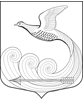                                                                                 ГЛАВАМуниципального образования Кипенское сельское поселение Ломоносовского муниципального районаЛенинградской области                                                              РАСПОРЯЖЕНИЕ № 28д. Кипень                                                                            «02» августа 2019г.
«О награждении благодарственными письмами  и грамотами  на День МО Кипенское сельское поселение «Виват, Кипень – 519 » В связи с  празднованием  Дня МО Кипенское сельское поселение Ломоносовского муниципального района Ленинградской области  «Виват, Кипень -519» наградить благодарственным письмами и грамотами  жителей МО Кипенское сельское поселение активно участвующих в социально-экономическом развитии и общественной жизни поселения в следующих номинациях:       Блок «Почетные жители»Цыбина Таисия ПетровнаЦыбин Александр ИвановичЖижмар Александра ИвановнаСморода Елена Витальевна        Блок «Золотая свадьба»Филипповы Тамара Викторовна и Анатолий ИвановичБородий Виктор Иванович и Алевтина ИвановнаБлок «Школа, детский сад, ДК Кипень»Гордина Елена НиколаевнаСизова Марина ФедоровнаСморода Елена ВитальевнаЦиброва Татьяна НиколаевнаМальгинова Елена ЮрьевнаГоликова Людмила МихайловнаОпаницина Ирина НиколаевнаБлок «УК Кипень, Почта, Сбербанк, Амбулатория, Ветучасток, Аптека»»Березко Татьяна ВалерьевнаЛомова Виктория ГригорьевнаБойко Марина ЕвгеньевнаШарипова Светлана ВасильевнаСидорова Наталья НиколаевнаБарышева Наталья АлексеевнаЧервякова Полина НиколаевнаМартынов Владимир ВладимировичКлименкова Тамара АлексеевнаБлок «Благоустройство»Тезик Валентина ПавловнаНовикова Раиса ИвановнаБутко Людмила ПавловнаХаттунен Надежда АндреевнаБалашова Екатерина АлександровнаКирьянов Александр СергеевичНовикова Ираида АлексеевнаКириллова Евгения ПетровнаБуркина Светлана НиколаевнаГоловченко Елена Павловна Дюдикова Лариса Алексеевна Сычева Елена Михайловна Козлова Нелли Ивановна Ушаков Эдуард Николаевич Иванова Ирина Александровна Крамарова Вера НиколаевнаБлок « Предприниматели»ИП «Осадчая Татьяна Александровна»ИП «Мартынов Сергей Владимирович»ИП «Тарвердян Самвел Хачатурович»ИП «Шестаев Дмитрий Юрьевич»Блок «Золотая молодежь»Думанский АртемКузьменко ЕкатеринаКулышева НатальяНевмержицкая ВероникаТихонов ВладТрутнев ДмитрийШарипов АлексейБлок «Новорожденные – 2019»Астахов АлександрАхмедова ДилнураБатанов ИванБаранов АндрейБескова ВероникаБломберуа АннаБезрученко ЗлатаВитовщик МияВышинская ИветтаГевко МиланаГусев ЕгорЗайцева МарияКисилева АлисаКарицкая АлинаКормилицин ЛеонидКубасов Семен Кюне Стефания Лукин РоманМихайлова Надежда Наконечный  Дмитрий Новиков Григорий Опаницина ЕсенияПавлов Григорий Полякова ЯнинаПопова ЕвгенияПисаренко АртемРоов Владимир Рубан МакарСимоненко МаксимСкибин ПавелТреглазова ЮлияХалимовская МарьянаХоросанов МаксимШанцева Александра Шлыкова Виктория